Taj Mahal :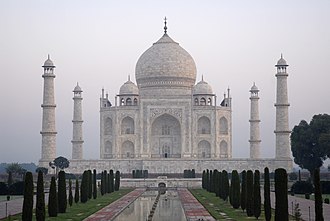 • Taj Mahal znajduje się w Agrze, mieście nad rzeką Jamuna, w indyjskim stanie Uttar Pradesh. • Jest to jeden z najpopularniejszych symetrycznych budynków na świecie.• Taj Mahal budowano przez 22 lata - od 1632 do 1654 roku.• Taj Mahal zbudowano z białego marmuru, przywiezionego z kamieniołomu oddalonego od Agry o około 350 km.• Kompleks budowlany Tadź Mahal składa się z głównego mauzoleum z wielką kopułą, w kształcie cebuli, charakterystyczną dla sztuki islamu, i olbrzymią bramą, symbolizującą wrota do Raju.• Obiekt bywa nazywany świątynią miłości